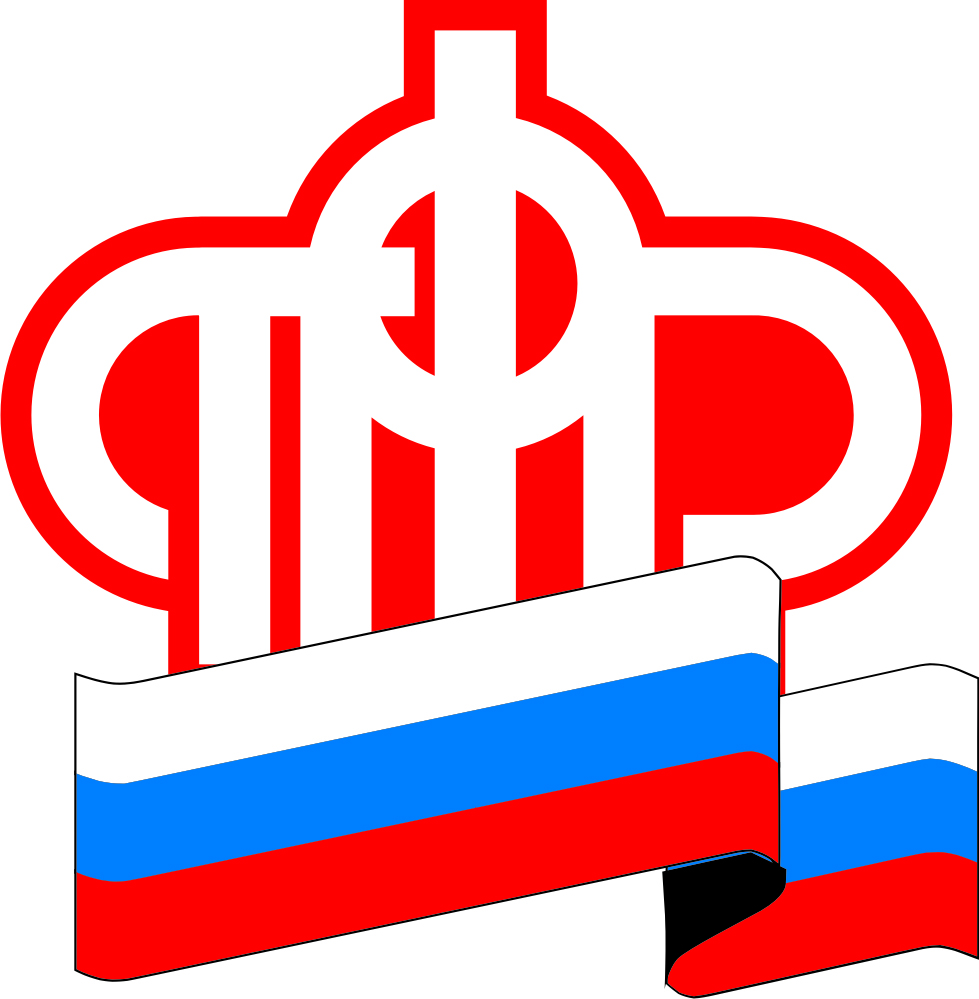 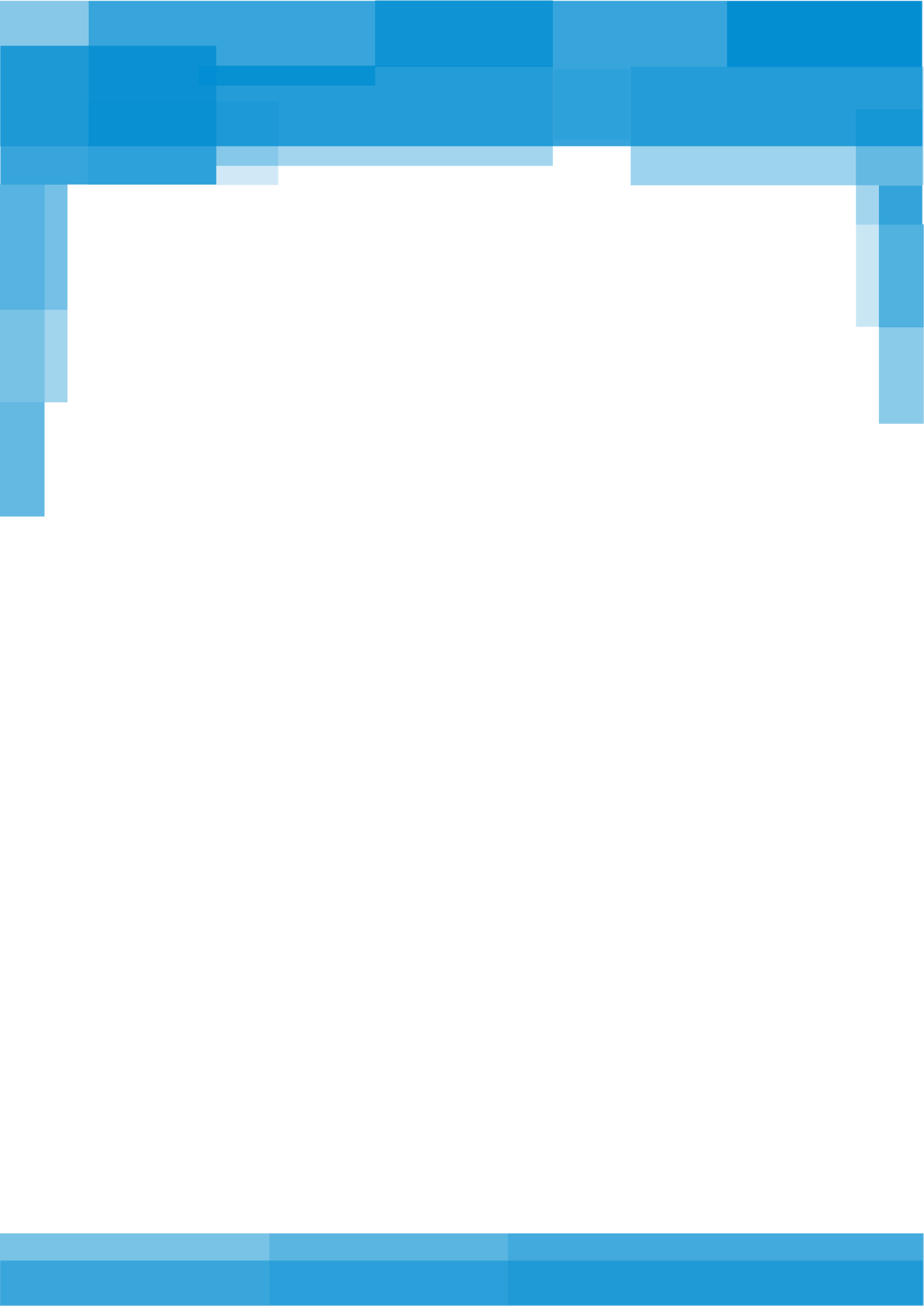 ПЕНСИОННЫЙ ФОНД ИНФОРМИРУЕТ об изменении графика приёма граждан С 1 августа 2020 года приём граждан будет производиться:По вопросам: заблаговременной работы с гражданами, выходящими на пенсию; регистрации граждан в ЕСИА; оформления пособия по погребению прием граждан будет вестись ежедневно в течение всей рабочей недели.ВАЖНО! ПРИЁМ ВЕДЁТСЯ ПО ПРЕДВАРИТЕЛЬНОЙ ЗАПИСИНазначить дату и время посещения клиентской службы можно через Личный кабинет гражданина на сайте ПФР в разделе «Запись на прием» или по телефонам горячих линий, указанных на сайте в разделе «Контакты региона» www.pfrf.ru/branches/bashkortostan/contacts/.НАПОМИНАЕМ!Большинство услуг ПФР можно получить дистанционно: в Личном кабинете на сайте ПФР или через портал госуслуг.За наиболее востребованными услугами ПФР можно обратиться через МФЦ, адреса офисов РГАУ МФЦ размещены на сайте https://mfcrb.ru/?page_id=4014Получить консультации специалистов ПФР можно по телефонам горячих линий, размещенным на сайте ПФР в разделе «Контакты региона».ПОНЕДЕЛЬНИК09.00 – 18.00ВТОРНИК09.00 – 18.00ЧЕТВЕРГ09.00 – 18.00